İÇ MİMARLIK BÖLÜMÜ 2017-2018 BAHAR YARIYILI BİTİRME PROJELERİNDEN SEÇMELERKonu: “Koçmak Yomra’nın Bilim Merkezi ” Olarak yeniden Düzenlenmesi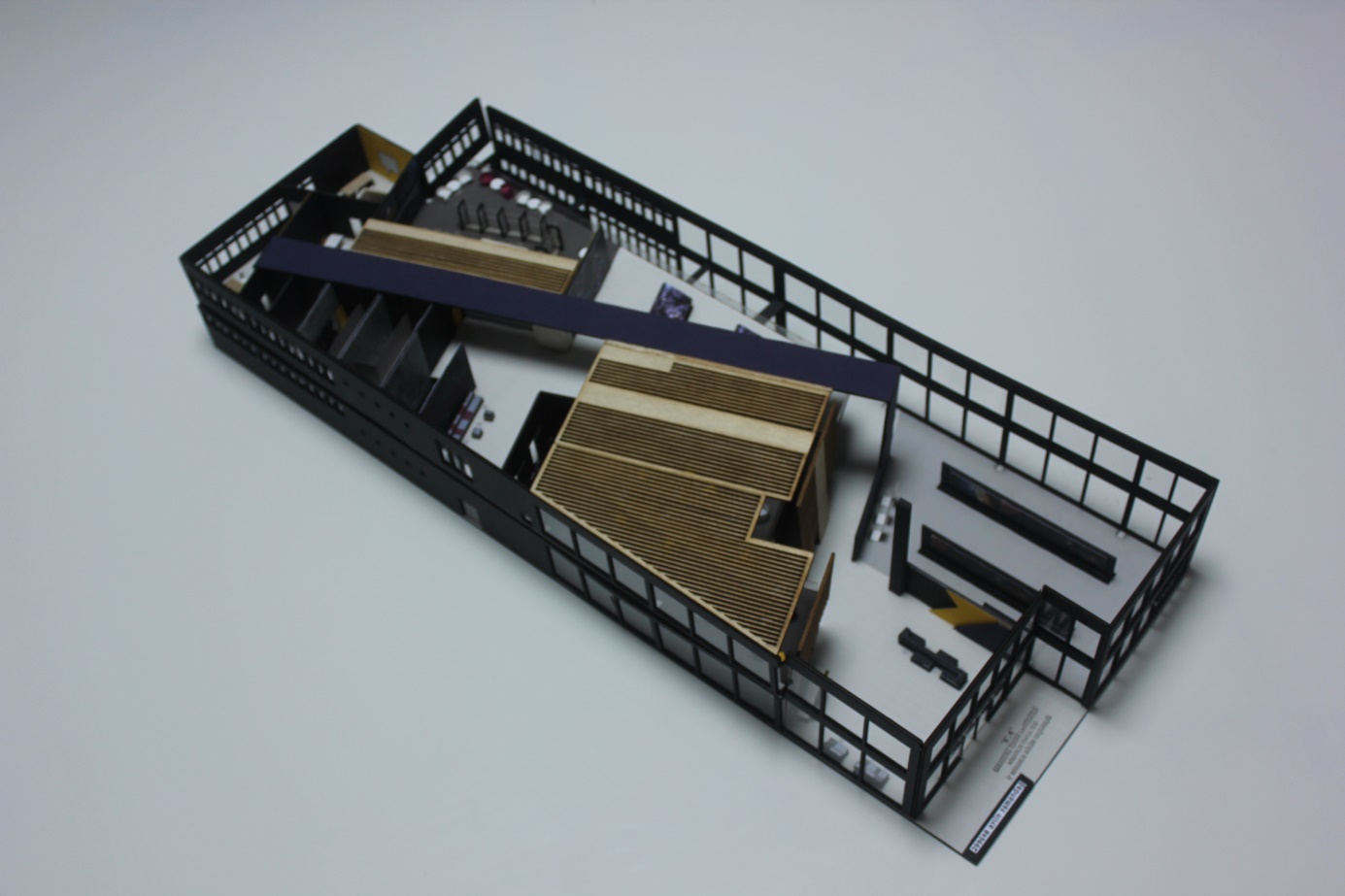 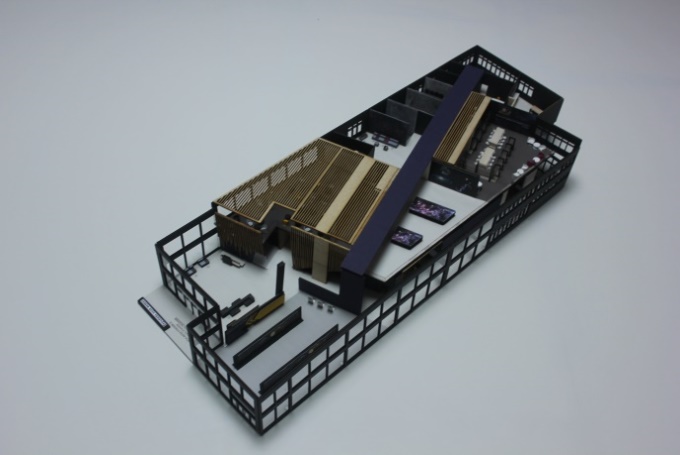 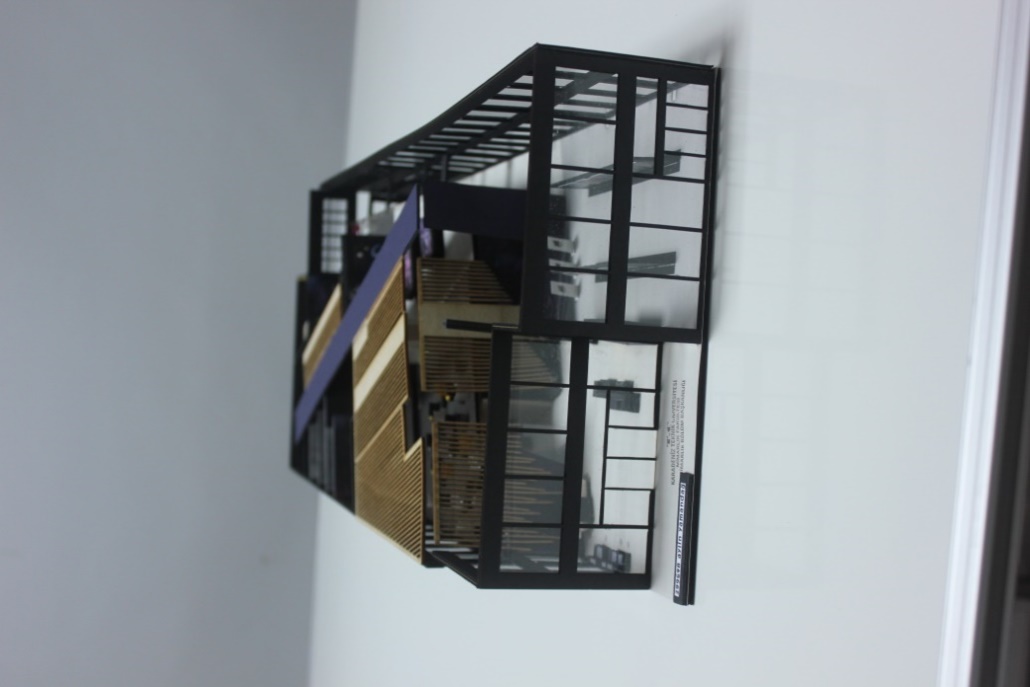 Aylin YAMANDAĞ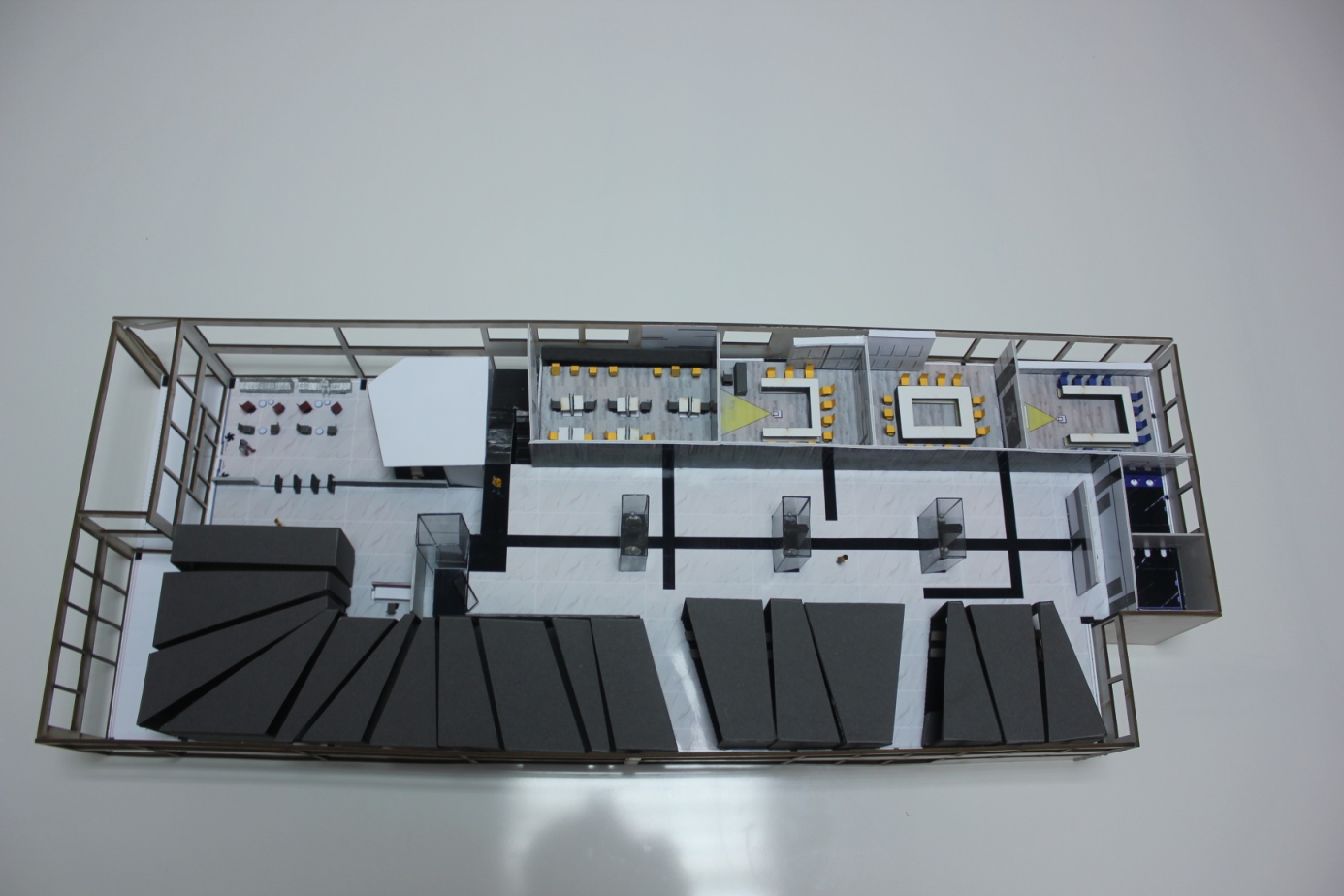 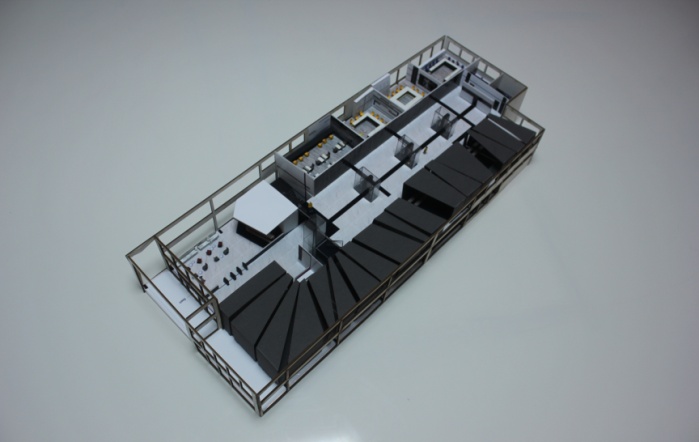 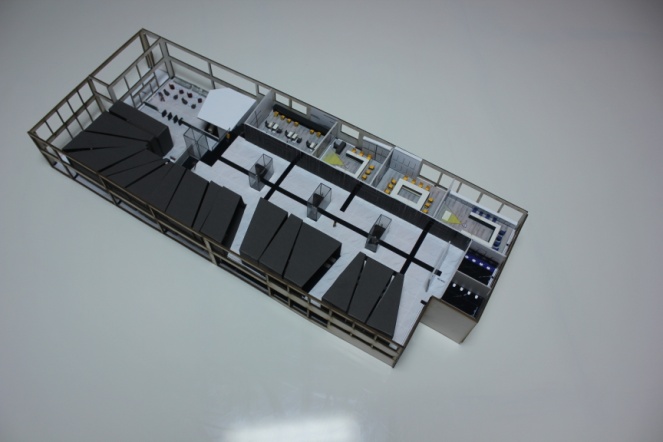 Sena Nur BERKGülperi Arslan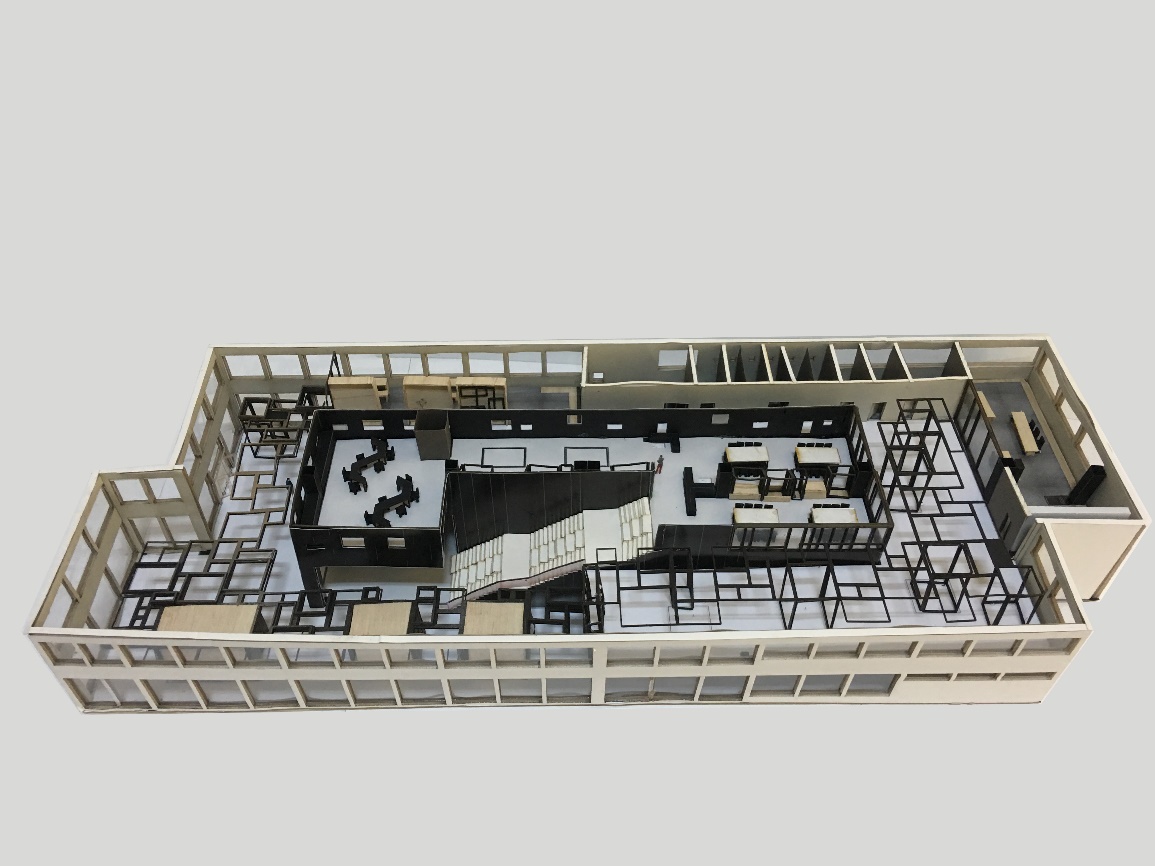 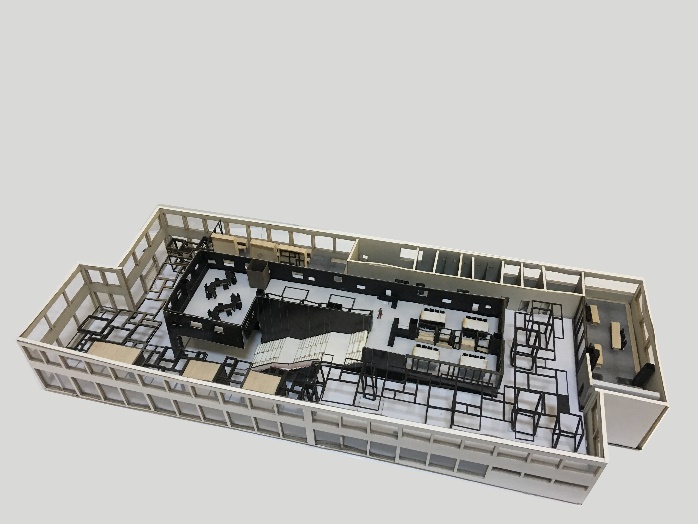 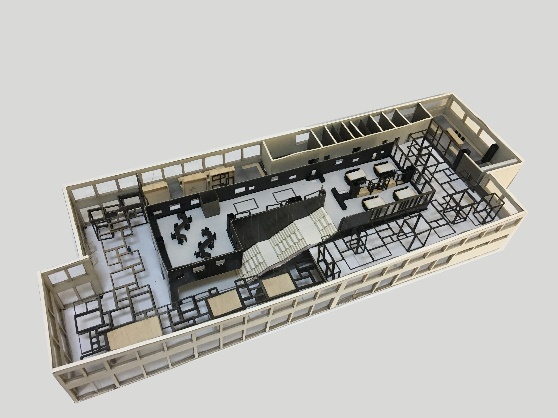 